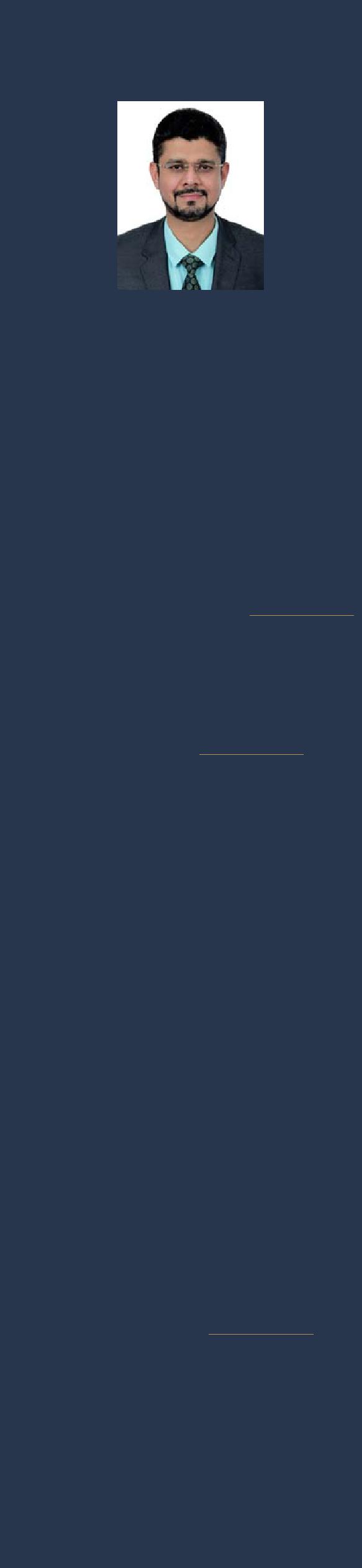 ALI STRATEGIC FINANCEMANAGEMENT + PAYABLES & RECEIVABLES MANAGEMENT + REAL ESTATE FINANCEDubai, UAEE‐mail: ali.161509@2freemail.com  PERSONAL INFONationality: IndiaDriving License: UAE Light VehicleLanguages: English, Hindi, Urdu and TamilKEY SKILLSStrategic:Finance ManagementWorking Capital ManagementCash Flow ManagementVariance AnalysisFinancial ReportingBank ReconciliationVariance Analysis & BudgetingUS GAAP/IFRSCosting & ControllingInventory ManagementRERA RegulationsOperational:Budgeting and Cost control Statutory Audit CompliancePayables & Receivables MIS Reporting Bank LiaisonSoftware and ERP Knowledge Tally 9, QuickBooks and Horizon EBSEDUCATIONMadras University, India Bachelor’s Degree in CommerceGrant Thornton, UAEVAT Implementation TrainingEXECUTIVE PROFILEA finance professional with 27+ years of experience and core competencies in strategic and financial management, consolidation and finalization of accounts, management of working capital, forecasting, budgeting and internal control frameworks across the real estate and property management sectors with experience in the FMCG and construction sector as well. Specialized in VAT. Seeking a position to provide superior ROI and maximize shareholder value leveraging on strategic and operational acumen.WORK EXPERIENCEChief Accountant	July 1997 ‐ PresentMohammad Ahmad Al Moosa Group, UAEAchievements:Successfully completed over 2 decades in the company that is a testament to personal integrity and excellent organizational skills.Oversaw the finance matters pertaining to the company’s property portfolio in the Middle East, which increased five‐fold.Completed VAT registration for two of our companies. Have been filing returns before due dates. Also managed WPS registration for 4 group companies successfully.Successfully negotiated multiple corporate loans to procure properties at excellent interest rates. Successfully managed all repayments as per schedule.Ensured 100% recovery and hence maintained accounts receivables at nil.Resolved court cases and reduced litigation to 0.5% of previous cases due to good rapport with clientsRegistered amount of outstanding against cheque bounce cases to nil.Handled successful reimbursement of medical insurance claims through process streamlining.Setup an ERP accounting software based on Visual Basic and SQL server to suit company needs.Ensured prompt payment of employee salaries and dues from the day of joining, through process streamlining, leading to staff contentment and increased productivity.Shared an excellent rapport with our external auditors by providing all financial documents free of misstatements and GAAP compliant (Generally Accepted Accounting Principles) to get an unqualified audit report.Enhanced reputation with the banks to ensure no cheques were dishonored, provided details of company/authorized signatories and maintained sufficient funds.Liaised with the marketing department and informed them of any outstanding amounts due from tenants for prompt recovery to maintain a healthy cash flow.Key Responsibilities:Managing all accounting operations including billing, accounts receivable, accounts payable, general ledger, cost accounting, inventory and fixed assets accounting and revenue recognition. Handled accounts and procurement.Managing working capital by ensuring that all suppliers are paid accurately and timely, all revenue collected within agreed terms and cash positions reflect banking terms.Providing timely and accurate financial and business performance reports to the management to base their decisions on.Ensuring the accuracy of the financial statements, both actual and budget, tracking the reasons for variance and implementing control measures to ensure a robust financial process.Online on‐time update of tenant’s cheque clearance to process Ejari ContractFormulating monthly reports of vacant/upcoming/loss of rent properties; helping the marketing team to decide status of the rent to charge.Maintaining staff immigration/passport details to ensure renewals are done on time and protecting company from incurring penalties.Ensuring the payment certificates of the consultant/contractor/sub‐ contractor were taken care of on all of the company’s real estate projectsCashierSix Construct Limited (BESIX), UAEJuly 1996 – July 1997Key Responsibilities:Undertook responsibility for periodical reporting functions, submitted findings to management and arranging funds for daily operations through prudent supplier and customer payables and receivables management.Managed petty cash, prepared daily cash flow, and managed the payables ledger.Handled the upkeep of subcontractor accounts.AccountantUnited Kaipara Dairies (UNIKAI), UAEDecember 1991 – July 1996Key Responsibilities:Oversaw the preparation of accounts, trial balance, schedule of financial statements and management reports in a computerized environment.Involved in annual physical stock taking.Managed one of the local branches in Ras Al Khaimah.Day‐to‐day cash handling and petty cash maintenance.Independent charge of accounting, inventory, cash and bank pertaining to one of the branches in Oman.